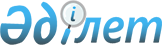 Ауданның ауылдық елді мекендеріне жұмыс істеуге және тұруға келген денсаулық сақтау, білім беру, әлеуметтік қамсыздандыру, мәдениет, спорт және агроөнеркәсіптік кешен саласындағы мамандарға 2015 жылы әлеуметтік қолдау шараларын ұсыну туралыҚостанай облысы Қостанай ауданы мәслихатының 2015 жылғы 11 наурыздағы № 282 шешімі. Қостанай облысының Әділет департаментінде 2015 жылғы 2 сәуірде № 5492 болып тіркелді

      Қазақстан Республикасының 2005 жылғы 8 шілдедегі "Агроөнеркәсіптік кешенді және ауылдық аумақтарды дамытуды мемлекеттік реттеу туралы" Заңының 18-бабының 8-тармағына сәйкес, Қостанай аудандық мәслихаты ШЕШІМ ҚАБЫЛДАДЫ:



      1. Ауданның ауылдық елді мекендеріне жұмыс істеуге және тұруға келген денсаулық сақтау, білім беру, әлеуметтік қамсыздандыру, мәдениет, спорт және агроөнеркәсіптік кешен саласындағы мамандарға 2015 жылы көтерме жәрдемақы және тұрғын үй алу немесе салу үшін әлеуметтік қолдау ұсынылсын.



      2. Осы шешім алғашқы ресми жарияланған күнінен кейін күнтізбелік он күн өткен соң қолданысқа енгізіледі.

 

 
					© 2012. Қазақстан Республикасы Әділет министрлігінің «Қазақстан Республикасының Заңнама және құқықтық ақпарат институты» ШЖҚ РМК
				

      Қостанай аудандық

      мәслихатының кезекті

      сессиясының төрағасыВ. Двуреченский

      Қостанай аудандық

      мәслихатының хатшысыА. Досжанов